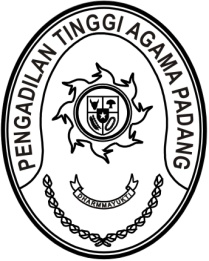 SURAT PENUNJUKANNomor : W3-A/411/OT.00/2/2022	Dalam rangka kelancaran pelaksanaan Pelantikan Sekretaris pada Pengadilan Tinggi Agama Padang, pada hari Jum’at, tanggal 4 Februari 2022, dengan ini kami 
Ketua Panitia Pelantikan menunjuk pelaksana kegiatan pelantikan sebagaimana tersebut dibawah ini:Pembawa Acara	: 1. Listya Rahma, A.Md.Mursyidah, S.AP. Pembaca Surat Keputusan	: Rifka Hidayat, S.H.Pembacaan Ayat Suci Al-Qur’an	: Isrizal Anwar, S.Ag., M.Hum.Rohaniawan 	: Drs. DaryamurniDo’a 	: H. Kutung Saraini, S.Ag.Ajudan	: Fadhliamin, S.SI.Saksi-saksi Wakil Ketua PTA Padang	: 1. Drs. Nuzirwan, M.H.I.		  2. Drs. Ridwan Alimunir, S.H., M.H.9. Saksi-saksi Ketua PA Painan dan 	Pulau Punjung	: 1. Drs. Mhd. Nuh, S.H., M.H.		: 2. H. A. Havizh Martius, S.Ag., S.H., M.H.Dokumentasi 	: 1. Berki Rahmat, S.Kom.	  2. Efri Sukma		  3. Muhammad Andi Purwanto, A.Md.T.		  4. Fadil Wahyudy, S.I.Kom.Demikian surat penunjukan ini dibuat untuk dilaksanakan sebagaimana mestinya.2 Februari 2022			Ketua Panitia,			Sulem Ahmad